		Bácsalmás Város 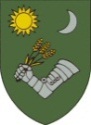 PolgármesterétőlM e g h í v óBácsalmás Város Önkormányzatának Képviselő-testülete2016. december 14-én (SZERDÁN)1400 órai kezdettel rendkívüli ülést tart,melyre tisztelettel  m e g h í v o m.Az ülés helye: Városháza I. emeleti polgármesteri tárgyalója27/2016. KT ülésJavasolt napirendi pontok:A Bácsalmási Közös Önkormányzati Hivatalt létrehozó megállapodás módosításának jóváhagyása
Témafelelős: Patocskai Ibolya jegyzőBácsalmási Közös Önkormányzati Hivatal Alapító Okirata módosításának jóváhagyása
Témafelelős: Patocskai Ibolya jegyzőBácsalmási Közös Önkormányzati Hivatal Szervezeti és Működési Szabályzata módosításának jóváhagyása
Témafelelős: Patocskai Ibolya jegyzőAz Alapszolgáltatási Központ Alapító Okiratának módosítása
Témafelelős: Prikidánovics Antal szociális és hatósági osztályvezetőEgyüttműködési megállapodás megkötése „Az egész életen át tartó tanuláshoz hozzáférés biztosítása” c. pályázathoz kapcsolódóan
Témafelelős: Horváth Erika pályázati referensBácsalmás város intézményeinek dolgozói részére jutalom-kifizetés engedélyezése
Témafelelős: Horváth István Attila pénzügyi, beruházási és üzemeltetési osztályvezető
                                                                                                                   (Később küldjük!)Korábban megépült szennyvízcsatornára történő utólagos rákötések támogatása
Témafelelős: Kerényi Tamás beruházási ügyintézőDöntés a Homokhátsági Regionális Hulladékgazdálkodási Önkormányzati Társulásnak a Nemzetik Fejlesztési Minisztérium KEHOP-3.2.1 pályázati kódszámú, „Az előkezelés, a hasznosítás és az ártalmatlanítás alrendszereinek fejlesztése a települési hulladék vonatkozásában” című pályázati projektben való részvételről
Témafelelős: Tóth Attila megbízottA Homokhátsági Regionális Hulladékgazdálkodási Önkormányzati Társulás Társulási Megállapodása 4. számú módosításának elfogadása
Témafelelős: Tóth Attila megbízottZárt ülésre javasolt:Letelepedési támogatás iránti kérelem elbírálása
Témafelelős: Dervalics Roland városüzemeltetési ügyintézőBácsalmás, 2016. december 7.Németh Balázspolgármester